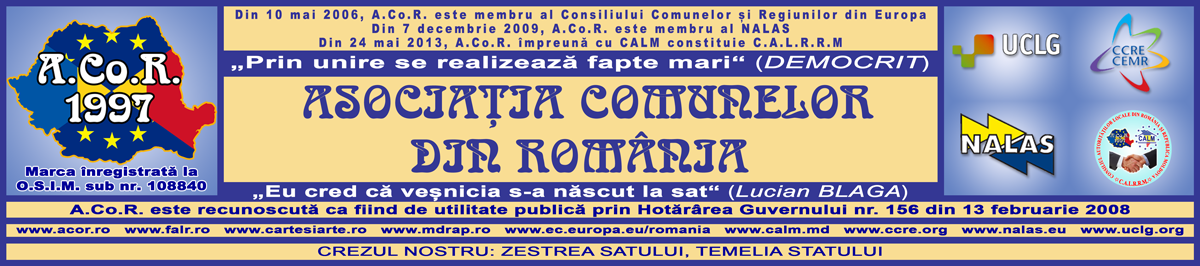 Fișă de înscriere a comunei pentru conferirea ediției a XII-a a Ordinului, trofeului și diplomei „Corneliu LEU”, pentru perioada 2020 – 2021,în cadrul sesiunii extraordinare a Adunării generale a Asociației Comunelor din România, 4 – 11 iulie 2022Asociația Comunelor din România (ACoR) va oferi, în cadrul Adunării generale din iulie 2022, Ordinul, trofeul și diploma „Corneliu LEU” comunelor și/sau primarilor acestora în semn de apreciere deosebită pentru activitatea depusă în domeniul literaturii și publicisticii, în mediul rural, în perioada 2020 – 2021, ediția a XII-a.Pentru selectarea în vederea conferirii acestui premiu, primarii comunelor pot înainta această fișă de înscriere completată până cel mai târziu la data de 31 mai 2022, la adresa de poștă electronică premii@acor.ro. Se vor acorda maximum 10 premii „Corneliu LEU”, cel mult unul pe județ și cel mult două pe județ la categorii de premii diferite (respectiv ordinul, trofeul și diploma „Nicolae SABĂU”, ordinul, trofeul și diploma „Corneliu LEU”, ordinul, trofeul și diploma „Ivan PATZAICHIN”, ordinul, trofeul și diploma „ZETEA”, ordinul, trofeul și diploma „Dinu SĂRARU”).Criteriile eliminatorii pentru acordarea premiilor ACoR sunt:Comuna candidată să fie membră a Asociației Comunelor din România, Hotărârea Consiliului Local al comunei de aderare la ACoR fiind trimisă la sediul ACoR din București;Comuna candidată să aibă cotizația anuală datorată achitată la zi;Primarul comunei candidate să participe la sesiunea extraordinară a Adunării generale a ACoR, desfășurată în perioada 4 – 11 iulie 2022, în vederea acordării distincției;Comuna/primarul acesteia să nu fi primit în mandatul 2016 – 2020 premiul similar;Comuna candidată să trimită materiale care să susțină candidatura. Datele comuneiDatele personale ale doamnei/domnului primar:				*) se iau în calcul doar mandatele întregi, începând cu alegerile din 1992.Datele de contact:Date legate de activitatea depusă în domeniul literaturii și publicisticii, în mediul rural: *) Vă rugăm să bifați cel puțin una din rubricile tabelului de mai jos.În tabelul de mai jos vă rugăm să detaliați fiecare activitate bifată în tabelul de mai sus, adăugând orice detalii considerați a fi utile (exemplu: detaliere eveniment, număr de ediții organizate, participanți, apariții în presă, participări externe, număr de ediții externe ) *):*) Maxim 5000 de caractereVă rugăm să anexați acestei fișe de înscriere orice documente considerați că ar fi utile în susținerea candidaturii comunei dumneavoastră.Vă rugăm să returnați această fișă de înscriere completată până cel mai târziu la data de 31 mai 2022, la adresa de poștă electronică premii@acor.ro. Mai multe informații pot fi obținute de la dna Daniela-Irina ȘOFINEȚI, tel: 0747-285871, e-mail: daniela.sofineti@acor.ro sau de la dl Adrian MIROIU-LAMBA, tel: 0728-873264, e-mail: adrian.ml@acor.ro.Denumirea comuneiJudețulMembru ACoR Număr locuitori0Numărul și data Hotărârii Consiliului Local de aderare la ACoRNumărul și data Hotărârii Consiliului Local de aderare la ACoRNumelePrenumelePrenumelePrenumeleBifați numărul de mandate în calitate de primar:*Bifați numărul de mandate în calitate de primar:*12345678Telefon/ faxE-mail instituțieTelefon mobilE-mail personalBifați*)Nume/ TitluNumăr ediții organizate/ numere editate/ ediții publicateFestival de literatură organizat/ susținut de Consiliul Local sau la care au participat reprezentanți ai comuneiCenaclu organizat/ susținut de Consiliul Local sau la care au participat reprezentanți ai comuneiZiar local/ revistă literară organizat/ susținut de Consiliul LocalFestival poezie organizat/ susținut de Consiliul Local sau la care au participat reprezentanți ai comuneiScriitori/poeți susținuți de consiliul localActivități de susținere a limbii româneSpectacol literar organizat/ susținut de Consiliul Local sau la care au participat reprezentanți ai comuneiCărți publicate prin grija Consiliului localAltele, vă rugăm detaliațiAltele, vă rugăm detaliați